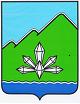 АДМИНИСТРАЦИЯ ДАЛЬНЕГОРСКОГО ГОРОДСКОГО ОКРУГАПРИМОРСКОГО КРАЯПОСТАНОВЛЕНИЕО внесении изменений в постановление администрации Дальнегорского городского округа от 24 октября 2014 года № 932-па «Об утверждении Муниципальной программы «Развитие системы образования Дальнегорского городского округа» на 2015-2019 годы(в редакции Постановления от 27 февраля 2015 года № 138-па)В соответствии с Федеральным законом от 06.10.2013 № 131-ФЗ «Об общих принципах организации местного самоуправления в Российской Федерации», на основании решения Думы Дальнегорского городского округа на 2015 год и плановый период 2016 и 2017 годов», руководствуясь Уставом Дальнегорского городского округа, администрация Дальнегорского городского округаПОСТАНОВЛЯЕТ:1.	Внести изменения в Муниципальную программу «Развитие системы образования Дальнегорского городского округа» на 2015-2019 годы, утверждённую постановлением администрации Дальнегорского городского округа от 24 октября 2014 года № 932-па (в редакции Постановления от 27 февраля 2015 года № 138-па):1.1 В паспорте Муниципальной программы позицию «Целевые индикаторы, показатели муниципальной программы» изложить в следующей редакции:1.2 Позицию «Объем средств бюджета Дальнегорского городского округа на финансирование муниципальной программы и прогнозная оценка привлекаемых на реализацию ее целей средств федерального, краевого бюджетов, внебюджетных источников» изложить в следующей редакции:позицию 1.3 В разделе 3 Муниципальной программы второй показатель читать в следующей редакции: «- уменьшение доли детей в возрасте 3-7 лет, состоящих на учёте для направления в образовательные учреждения Дальнегорского городского округа, реализующих основную образовательную программу дошкольного образования (детские сады), в общей численности детей  в возрасте 0-6 лет с 1,43% в 2013 году до 0% в 2019 году;дополнить показателем «- уменьшение доли общеобразовательных учреждений Дальнегорского городского округа, требующих капитального ремонта в общей численности общеобразовательных учреждений Дальнегорского городского округа с 7,69 в 2013 году до 0 в 2016 году.»;Дополнить абзац 9 раздела 4 Муниципальной программы                       «- капитальный ремонт базовых школ в части ремонта кровли и окон зданий муниципальных общеобразовательных учреждений;»;Изложить абзац второй раздела 8 Муниципальной программы в следующей редакции:«Прогнозная оценка средств, привлекаемых на реализацию мероприятий муниципальной программы, составляет 2 992 297,53 тыс. рублей, в том числе:- средства бюджета Дальнегорского городского округа 958 120,47 тыс. рублей:2015 год –193 256,47 тыс. руб.2016 год –191 216,00 тыс. руб.2017 год –191 216,00 тыс. руб.2019 год –191 216,00 тыс. руб.2019 год –191 216,00 тыс. руб.- средства краевого бюджета 1 792 177,06 тыс. рублей:2015 год – 352 034,09 тыс. руб.2016 год – 352 034,09 тыс. руб.2017 год – 362 702,96 тыс. руб.2019 год – 362 702,96 тыс. руб.2019 год – 362 702,96 тыс. руб.- внебюджетные средства 242 000,00 тыс. рублей:2015 год – 48 400,00 тыс. руб.2016 год – 48 400,00 тыс. руб.2017 год – 48 400,00 тыс. руб.2019 год – 48 400,00 тыс. руб.2019 год – 48 400,00 тыс. руб.»Приложение 1 изложить в новой редакции (прилагается);Приложение 5 изложить в новой редакции (прилагается);Приложение 6 изложить в новой редакции (прилагается);Приложение 7 изложить в новой редакции (прилагается); Приложение 8 изложить в новой редакции (прилагается);В приложении № 10 Муниципальной программы изложить позицию «Целевой индикатор, показатели подпрограммы» в следующей редакции:1.12 Позицию  «Объем средств бюджета Дальнегорского городского округа на финансирования подпрограммы и прогнозная оценка привлекаемых на реализацию  ее целей средств федерального, краевого бюджетов, внебюджетных источников» изложить в следующей редакции:1.13 Изложить второй показатель, раздела 3 приложения 10 Муниципальной программы «Целевые индикаторы, показатели подпрограммы» в следующей редакции:«- уменьшение доли детей в возрасте 3-7 лет, состоящих на учёте для направления в образовательные учреждения Дальнегорского городского округа, реализующие основную образовательную программу дошкольного образования (детские сады), в общей численности детей Дальнегорского городского округа в возрасте 3-7 лет с 1,43% в 2013 году до 0% в 2019 году.»;1.14 Изложить абзац третий раздела 8 приложения 10 Муниципальной программы «Ресурсное обеспечение реализации подпрограммы за счёт средств бюджета Дальнегорского городского округа, а также по годам реализации подпрограммы» в следующей редакции:«Общий объем финансирования подпрограммы составляет  1 395 423,38  тыс. рублей, в том числе:2015 год – 274 336,38 тыс. рублей;2016 год – 275 849,00 тыс. рублей;2017 год – 281 746,00 тыс. рублей;2018 год – 281 746,00 тыс. рублей;2019 год – 281 746,00 тыс. рублей,в том числе средства, привлекаемые из:- бюджета Дальнегорского городского округа:2015 год – 78 552,38 тыс. руб.2016 год – 80 065,00  тыс. руб.2017 год – 80 065,00 тыс. руб.2018 год – 80 065,00 тыс. руб.2019 год – 80 065,00 тыс. руб.- краевого бюджета:2015 год – 147 384,00 тыс. руб.2016 год – 147 384,00 тыс. руб.2017 год – 153 281,00  тыс. руб.2018 год – 153 281,00  тыс. руб.2019 год –  153 281,00  тыс. руб.- внебюджетных источников:2015 год – 48 400,00  тыс. руб.2016 год – 48 400,00 тыс. руб.2017 год – 48 400,00 тыс. руб.2018 год – 48 400,00 тыс. руб.2019 год– 48 400,00 тыс. руб.»1.11	В приложении № 11 Муниципальной программы дополнить позицию «Целевой индикатор, показатели подпрограммы» целевым индикатором:«- уменьшение доли общеобразовательных учреждений Дальнегорского городского округа, требующих капитального ремонта в общей численности общеобразовательных учреждений Дальнегорского городского округа с 7,69 в 2013 году до 0 в 2016 году.»;1.12	В приложении № 11 Муниципальной программы изложить позицию «Объем средств бюджета Дальнегорского городского округа на финансирование подпрограммы и прогнозная оценка привлекаемых на реализацию  ее целей средств федерального, краевого бюджетов, внебюджетных источников» в следующей редакции:1.14	Раздел 3 приложении № 11 Муниципальной программы дополнить показателем: «- уменьшение доли общеобразовательных учреждений Дальнегорского городского округа, требующих капитального ремонта в общей численности общеобразовательных учреждений Дальнегорского городского округа с 7,69 в 2013 году до 0 в 2016 году.»;1.15	Изложить абзац третий раздела 8 приложения 11 Муниципальной программы «Ресурсное обеспечение реализации подпрограммы за счёт средств бюджета Дальнегорского городского округа, а также по годам реализации подпрограммы» в следующей редакции:«Общий объем финансирования подпрограммы составляет 1 245 666,97 тыс. рублей, в том числе:2015 год – 245 791,97 тыс. руб.2016 год – 247 169,00 тыс. руб.2017 год – 250 902,00 тыс. руб.2018 год – 250 902,00 тыс. руб.2019 год – 250 902,00 тыс. руб.в том числе средства, привлекаемые из:- бюджета Дальнегорского городского округа:2015 год – 50 022,97 тыс. руб.2016 год – 51 400,00 тыс. руб.2017 год – 51 400,00 тыс. руб.2018 год – 51 400,00 тыс. руб.2019 год – 51 400,00 тыс. руб.- краевого бюджета:2015 год – 195 769,00 тыс. руб.2016 год – 195 769,00 тыс. руб.2017 год – 199 502,00 тыс. руб.2018 год – 199 502,00 тыс. руб.2019 год – 199 502,00 тыс. руб.»1.16	В приложении № 12 Муниципальной программы изложить позицию «Объем средств и источники финансирования подпрограммы» в следующей редакции:1.17	Изложить абзац второй раздела 8 приложения 12 Муниципальной программы «Ресурсное обеспечение реализации подпрограммы за счёт средств бюджета Дальнегорского городского округа с расшифровкой по главным распорядителям средств бюджета Дальнегорского  городского округа, а также по годам реализации подпрограммы.» в следующей редакции:«Общий объем финансового обеспечения – 199 814,42 тыс. рублей, в том числе:- из бюджета Дальнегорского городского округа:- 2015 год – 39 814,42 тыс. рублей;- 2016 год – 40 000,00 тыс. рублей;- 2017 год – 40 000,00 тыс. рублей;- 2018 год – 40 000,00 тыс. рублей;- 2019 год – 40 000,00 тыс. рублей.»Разместить настоящее постановление на официальном сайте администрации Дальнегорского городского округа.Контроль за выполнением настоящего постановления возложить на заместителя главы администрации Дальнегорского городского округа В.В. Кириченко.Глава Дальнегорскогогородского округа                                                                                          И.В. Сахута08 июня .г. Дальнегорск№ _338-па________«Целевые индикаторы, показатели муниципальной программыЦелевые индикаторы, характеризующие достижение цели муниципальной программы «Развитие системы образования Дальнегорского городского округа » на 2015-2019 годы:- увеличение степени удовлетворённости населения Дальнегорского городского округа качеством предоставляемых образовательных услуг от 95,07% в 2013 году до 95,5% в 2019 году;Показатели, характеризующие решение задач муниципальной программы «Развитие системы образования Дальнегорского городского округа » на 2015-2019 годы:- увеличение доли детей в возрасте 1-6 лет, получающих услугу по предоставлению общедоступного и бесплатного дошкольного образования по основным общеобразовательным программам и (или) услугу по присмотру и уходу за ребёнком в муниципальных дошкольных образовательных учреждениях Дальнегорского городского округа, в общей численности детей Дальнегорского городского округа в возрасте 1-6 лет с 81,19% в 2013 году до 83,5% в 2019 году;- уменьшение доли детей в возрасте 3-7 лет, состоящих на учёте для направления в образовательные учреждения Дальнегорского городского округа, реализующих основную образовательную программу дошкольного образования (детские сады), в общей численности детей  в возрасте 0-6 лет с 1,43% в 2013 году до 0% в 2019 году;- уменьшение доли выпускников муниципальных общеобразовательных учреждений Дальнегорского городского округа, не получивших аттестат о среднем общем образовании, в общей численности выпускников муниципальных общеобразовательных учреждений Дальнегорского городского округа с 3,8% в 2013 году до 1,5% в 2019 году;- уменьшение доли обучающихся муниципальных общеобразовательных учреждений Дальнегорского городского округа, занимающихся во вторую смену, в общей численности обучающихся муниципальных общеобразовательных учреждений Дальнегорского городского округа с 15,64% в 2013 году до 9,19% в 2019 году;- уменьшение доли общеобразовательных учреждений Дальнегорского городского округа, требующих капитального ремонта в общей численности общеобразовательных учреждений Дальнегорского городского округа с 7,69 в 2013 году до 0 в 2015 году;- увеличение удельного веса численности обучающихся муниципальных общеобразовательных учреждений Дальнегорского городского округа в возрасте 5-18 лет (в том числе дети с ограниченными возможностями здоровья, одарённые дети, дети группы риска, дети мигрантов), имеющих возможность по выбору получать доступные услуги дополнительного образования в муниципальных учреждениях дополнительного образования детей Дальнегорского городского округа, с 51% в 2013 году до 75% в 2019 году;- увеличение доли молодых специалистов, поступивших в муниципальные образовательные учреждения Дальнегорского городского округа, с 0,32% в 2013 году до 0,98% в 2019 году;- увеличение доли педагогических работников муниципальных образовательных учреждений Дальнегорского городского округа, аттестованных на первую и высшую квалификационные категории, с 62,3% в 2013 году до 68,0% в 2019 году- увеличение доли педагогических работников муниципальных образовательных учреждений Дальнегорского городского округа, владеющих современными информационными технологиями, с 41,6% в 2013 году до 61% в 2019 году;- уменьшение доли общеобразовательных учреждений Дальнегорского городского округа, требующих капитального ремонта в общей численности общеобразовательных учреждений Дальнегорского городского округа с 7,69 в 2013 году до 0 в 2016 году.»«Объем средств бюджета Дальнегорского городского округа на финансирование муниципальной программы и прогнозная оценка привлекаемых на реализацию ее целей средств федерального, краевого бюджетов, внебюджетных источниковобщий объем бюджетных ассигнований – 2 992 297,53 тыс. рублей,в том числе:- средства бюджета Дальнегорского городского округа:2015 год – 193 256,47 тыс. руб.2016 год – 191 216,00тыс. руб.2017 год – 191 216,00тыс. руб.2018 год – 191 216,00тыс. руб.2019 год – 191 216,00тыс. руб.-средства краевого бюджета:2015 год – 352 034,09 тыс. руб.2016 год – 352 034,09 тыс. руб.2017 год – 362 702,96 тыс. руб.2019 год – 362 702,96 тыс. руб.2019 год – 362 702,96 тыс. руб.- внебюджетные средства:2015 год – 48 400,00 тыс. руб.2016 год – 48 400,00 тыс. руб.2017 год – 48 400,00 тыс. руб.2019 год – 48 400,00 тыс. руб. – 48 400,00 тыс. руб.»«Целевой индикатор, показатели подпрограммыЦелевой индикатор, характеризующий достижение цели подпрограммы «Развитие системы дошкольного образования» муниципальной программы «Развитие системы образования Дальнегорского городского округа » на 2015-2019 годы:- увеличение степени удовлетворённости населения Дальнегорского городского округа качеством предоставляемых образовательных услуг от 95,07% в 2013 году до 95,5% в 2019 году;Показатели, характеризующие решение задач подпрограммы «Развитие системы дошкольного образования» муниципальной программы «Развитие системы образования Дальнегорского городского округа » на 2015-2019 годы:- увеличение доли детей в возрасте 1-6 лет, получающих услугу по предоставлению общедоступного и бесплатного дошкольного образования по основным общеобразовательным программам и (или) услугу по присмотру и уходу за ребёнком в муниципальных дошкольных образовательных учреждениях Дальнегорского городского округа, в общей численности детей Дальнегорского городского округа в возрасте 1-6 лет с 81,19% в 2013 году до 83,5% в 2019 году;- уменьшение доли детей в возрасте 3-7 лет, состоящих на учёте для направления в образовательные учреждения Дальнегорского городского округа, реализующие основную образовательную программу дошкольного образования (детские сады), в общей численности детей  в возрасте 0-6 лет с 1,43% в 2013 году до 0% в 2019 году.»«Объем средств бюджета Дальнегорского городского округа на финансирования подпрограммы и прогнозная оценка привлекаемых на реализацию  ее целей средств федерального, краевого бюджетов, внебюджетных источниковОбщий объем бюджетных ассигнований – 1 395 423,38 тыс. рублей, в том числе:- средства местного бюджета2015 год – 78 552,38 тыс. руб.2016 год – 80 065,00 тыс. руб.2017 год – 80 065,00 тыс. руб.2018 год – 80 065,00 тыс. руб.2019 год – 80 065,00 тыс. руб.- средства краевого бюджета:2015 год – 147 384,00 тыс. руб.2016 год – 147 384,00 тыс. руб.2017 год – 153 281,00 тыс. руб.2018 год – 153 281,00 тыс. руб.2019 год –  153 281,00 тыс. руб.- внебюджетные средства:2015 год – 48 400,00 тыс. руб.2016 год – 48 400,00 тыс. руб.2017 год – 48 400,00 тыс. руб.2018 год – 48 400,00 тыс. руб.2019 год – 48 400,00 тыс. руб.»«Объем средств бюджета Дальнегорского городского округа на финансирования подпрограммы и прогнозная оценка привлекаемых на реализацию ее целей средств федерального, краевого бюджетов, внебюджетных источниковобщий объем бюджетных ассигнований –1 245 666,97 тыс. рублей, в том числе:- средства местного бюджета2015 год – 50 022,97 тыс. руб.2016 год – 51 400,00 тыс. руб.2017 год – 51 400,00 тыс. руб.2018 год – 51 400,00 тыс. руб.2019 год – 51 400,00 тыс. руб.- средства краевого бюджета:2015 год – 195 769,00 тыс. руб.2016 год – 195 769,00 тыс. руб.2017 год – 199 502,00 тыс. руб.2018 год – 199 502,00 тыс. руб.2019 год – 199 502,00 тыс. руб.»«Объем средств и источники финансирования подпрограммыобщий объем финансового обеспечения –199 814,42 тыс. рублей, в том числе:- средства местного бюджета2015 год – 39 814,42 тыс. рублей;2016 год – 40 000,00  тыс. рублей;2017 год – 40 000,00 тыс. рублей;2018 год – 40 000,00 тыс. рублей;2019 год – 40 000,00 тыс. рублей.»